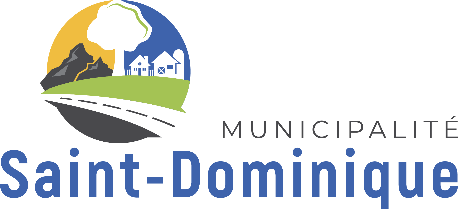 Avis public du scrutin du 7 novembre 2021	     Par cet avis public, Christine Massé, présidente d’élection, annonce les éléments suivants aux électrices et aux électeurs inscrits sur la liste électorale municipale que :Un scrutin sera tenu;Les personnes candidates pour le ou les postes ci-après mentionnés sont :Poste de mairesse ou de maireMarie-Josée BeauregardHugo Mc DermottPoste de conseillère ou de conseiller – District numéro 1Jérémy MartinLydia RicherPoste de conseillère ou de conseiller – District numéro 2Jean-Claude BachandStéphanie LambertPoste de conseillère ou de conseiller – District numéro 6Mélissa LussierVincent PerronVous pourrez exercer votre droit de vote en vous présentant au bureau de vote qui vous sera assigné, entre 9 h 30 et 20 h, aux dates, aux lieux et en vertu des sections de vote suivants:Jour du scrutin : Dimanche 7 novembre 2021 Pavillon des loisirs, 548, rue St-DominiqueJour de vote par anticipation : Dimanche 31 octobre 2021Pavillon des loisirs, 548, rue St-DominiqueVous devrez porter un couvre-visage à l’intérieur des lieux de vote;Vous pouvez apporter un crayon de plomb ou un stylo à l’encre bleu ou noir pour marquer votre bulletin de vote;Si vous êtes inscrite ou inscrit au vote par correspondance:La présidente ou le président d’élection doit avoir reçu vos bulletins de vote au plus tard le vendredi 5 novembre à 16 h 30;Si vous n’avez pas reçu vos bulletins de vote quelques jours après votre demande, vous pourrez communiquer avec la présidente ou le président d’élection pour en recevoir de nouveaux. Vous pouvez assister au recensement des votes qui sera effectué le 7 novembre à 20 h 15 à l’adresse suivante : 548, rue St-Dominique, Saint-Dominique. Vous pouvez joindre la présidente ou le président d’élection (ou joindre son adjointe ou adjoint, le cas échéant) à l’adresse et au numéro de téléphone ci-dessous.Présidente d’électionAdresse : 1199, rue Principale, Saint-DominiqueTéléphone : 450-774-9939 # 223SignatureDonné à Saint-Dominique le 6 octobre 2021.____________________________________Présidente d’élection